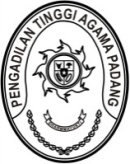 PENGADILAN TINGGI AGAMA PADANGKEPUTUSAN KETUA PENGADILAN TINGGI AGAMA PADANGNOMOR: TENTANGPANITIA PELAKSANA PELANTIKAN KETUA PENGADILAN AGAMA DI LINGKUNGANPENGADILAN TINGGI AGAMA PADANGKETUA PENGADILAN TINGGI AGAMA PADANG,Menimbang	:	a.	bahwa untuk kelancaran pelaksanaan acara Pelantikan Ketua Pengadilan Pengadilan Agama di lingkungan Pengadilan Tinggi Agama Padang dipandang perlu membentuk Panitia Pelaksana;bahwa Pejabat/Pegawai Negeri Sipil yang tersebut dalam lampiran keputusan ini dipandang cakap dan memenuhi syarat untuk melaksanakan acara dimaksud;Mengingat	:	1. 	Undang-Undang Nomor 7 Tahun 1989 tentang Peradilan Agama sebagaimana telah dua kali diubah terakhir dengan Undang-Undang Nomor 50 Tahun 2009;Undang-Undang Nomor 20 Tahun 2023 tentang Aparatur Sipil Negara;Keputusan Ketua Mahkamah Agung RI Nomor 125/KMA/SK/IX/2009 tentang Pendelegasian sebagian Wewenang kepada Para Pejabat Eselon I dan Ketua Pengadilan Tingkat Banding di lingkungan Mahkamah Agung untuk Penandatanganan Keputusan dibidang Kepegawaian;MEMUTUSKAN:Menetapkan	 :	KEPUTUSAN KETUA PENGADILAN TINGGI AGAMA PADANG TENTANG  
PANITIA PELAKSANA PELANTIKAN KETUA PENGADILAN AGAMA DI LINGKUNGAN PENGADILAN TINGGI AGAMA PADANG;KESATU 	: 	Menunjuk Pejabat dan Pegawai Negeri Sipil yang tersebut namanya pada daftar lampiran keputusan ini sebagai Panitia Pelaksana Pelantikan Ketua Pengadilan Agama di lingkungan Pengadilan Tinggi Agama Padang;KEDUA 	: 	Panitia Pelaksana bertugas merencanakan, melaksanakan dan bertanggung jawab atas pelaksanaan Pelantikan Ketua Pengadilan Agama di lingkungan Pengadilan Tinggi Agama Padang;KETIGA	: 	Keputusan ini berlaku sejak tanggal ditetapkan dengan ketentuan bahwa segala sesuatu akan diubah dan diperbaiki sebagaimana mestinya apabila dikemudian hari ternyata terdapat kekeliruan.Ditetapkan di PadangPada tanggal 19 Januari 2024KETUA PENGADILAN TINGGI AGAMA PADANG,Dr. H. ABD. HAMID PULUNGAN, S.H., M.HNIP. 195807051986031001Tembusan:- Yml. Ketua Kamar Agama Mahkamah Agung RI;- Yth. Direktur Jenderal Badan Peradilan Agama Mahkamah Agung RI;- Yth. Ketua Pengadilan Agama se Sumatera Barat.                                                                     	LAMPIRAN KEPUTUSAN KETUA	PENGADILAN TINGGI AGAMA PADANG	NOMOR	:				TANGGAL	: 30 JANUARI 2024PANITIA PELAKSANA PELANTIKANKETUA PENGADILAN AGAMA DI LINGKUNGAN PENGADILAN TINGGI AGAMA KETUA PENGADILAN TINGGI AGAMAPADANG,Dr. H. ABD. HAMID PULUNGAN, S.H., M.HNIP. 195807051986031001PEMBINA:Ketua Pengadilan Tinggi Agama PadangWakil Ketua Pengadilan Tinggi Agama PadangPENANGGUNG JAWAB:Panitera Pengadilan Tinggi Agama PadangSekretaris Pengadilan Tinggi Agama PadangKETUA:Drs. H. M. Nasrul K. S.H., M.H.SEKRETARIS:Ismail, S.H.I., M.A.BENDAHARA:Fitrya Rafani, S.Kom.SEKSI ACARA:Mukhlis, S.H. Elvi Yunita, S.H., M.H.Rifka Hidayat, S.H.Mursyidah, S.AP.Riccelia Junifa, S.E.Yova Nelindy, A.Md.5SEKSI TEMPAT DAN :Nurasiyah Handayani Rangkuti, S.H.PERLENGKAPANAidil Akbar, S.E.Richa Meiliyana Rachmawati, A.Md.A.B.Semua Tenaga HonorerSEKSI TAMU:H.M. Yazid Za., S.H., M.H.Riswan, S.H.Dra. SyuryatiDrs. MawardiSEKSI KONSUMSI:Hj. Alifah, S.H.Nora Oktavia, S.H.Millia Sufia, S.E., S.H., M.M.Nelly Oktavia, S.H.Ade Irma HandayaniSEKSI DOKUMENTASI DAN :Berki Rahmat, S.KomPUBLIKASIEfri SukmaArya Jaya Shentika, S.H.Yasirli Amri, S.Kom.Ade Armawi Paypas, S.Kom.